Общая типовая схема раздвижных решеток и их основных элементов: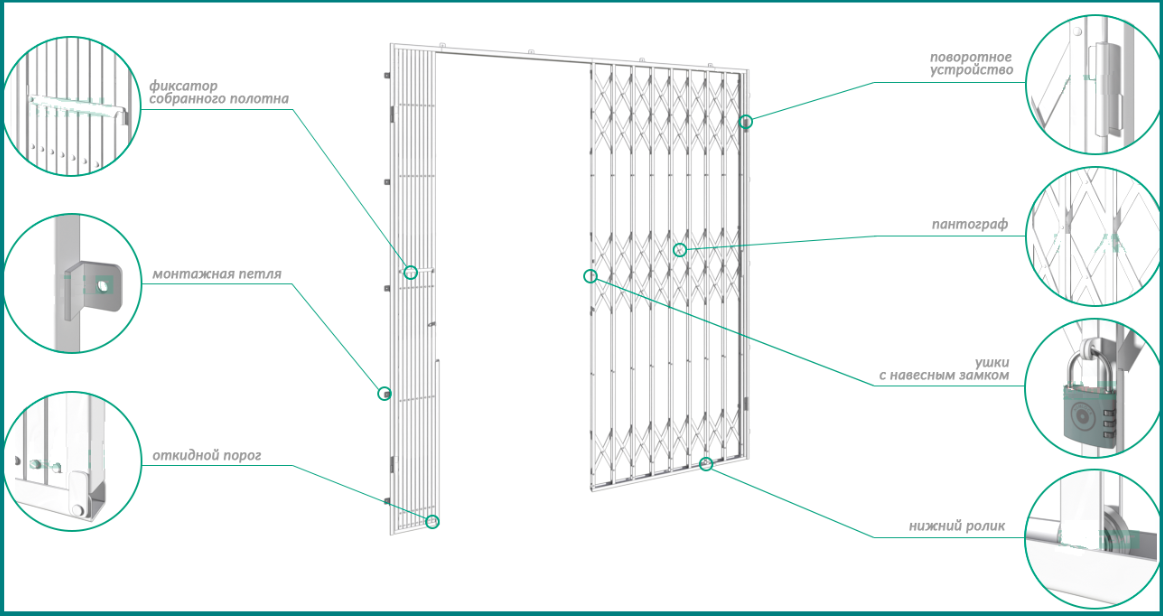 Типовая раздвижная металлическая решетка состоит из:Дополнительные опции к раздвижным решеткам, устанавливаемые по запросу заказчика:Установка раздвижных решеток возможна в 2-х вариантах:Накопленный опыт, техническое оснащение производства и опыт наших мастеров позволяют нам изготавливать раздвижные решетки с учетом всех индивидуальных особенностей Вашего помещения и размеров оконных и дверных проемов, а также размеров витрины. Мы производим решетки следующих видов: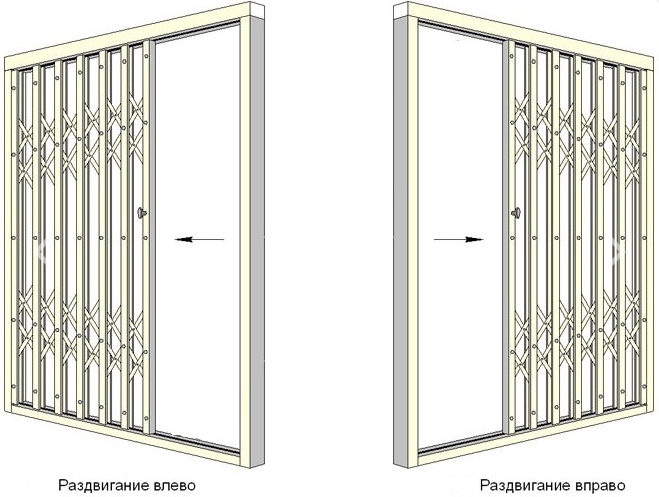 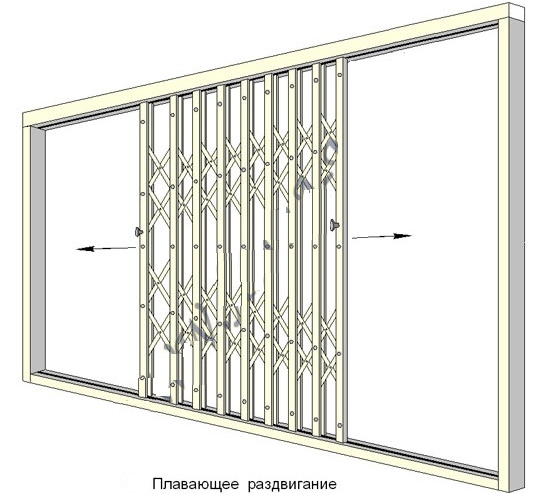 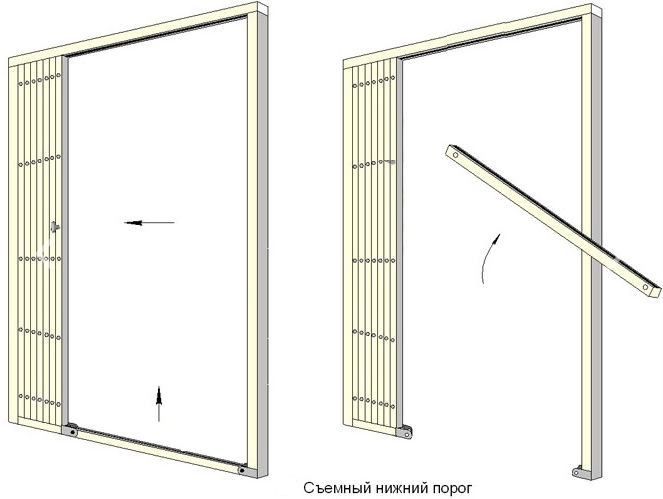 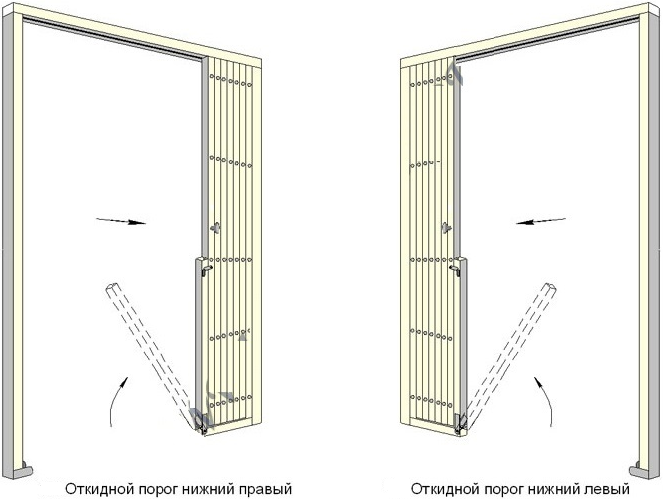 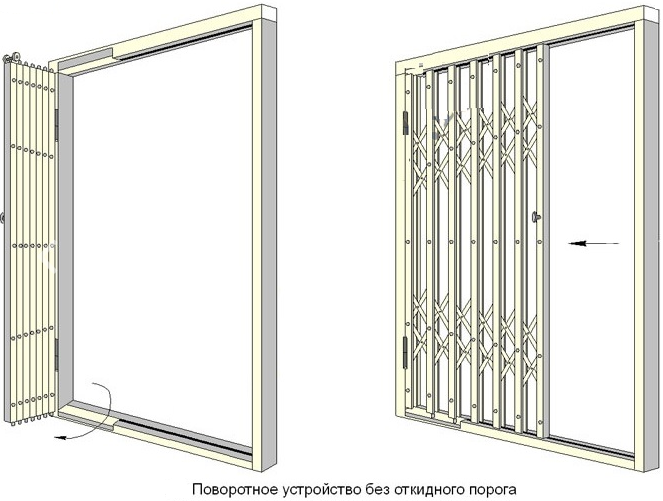 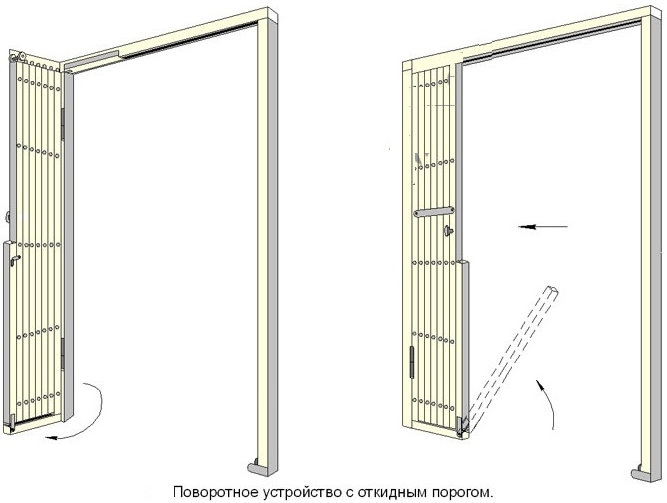 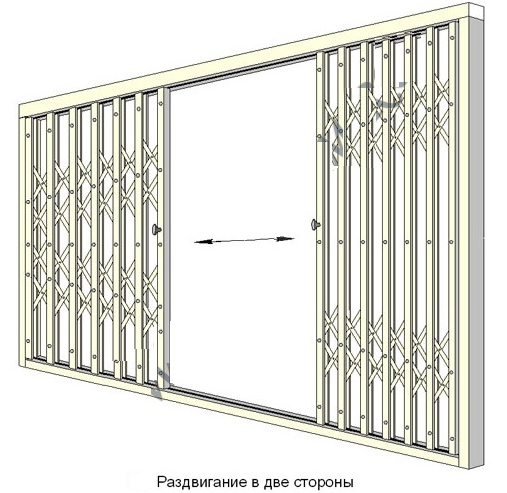 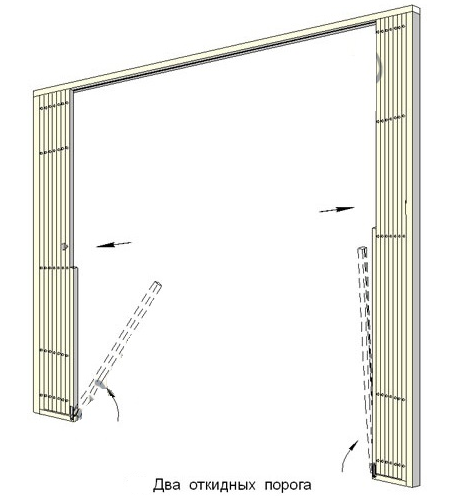 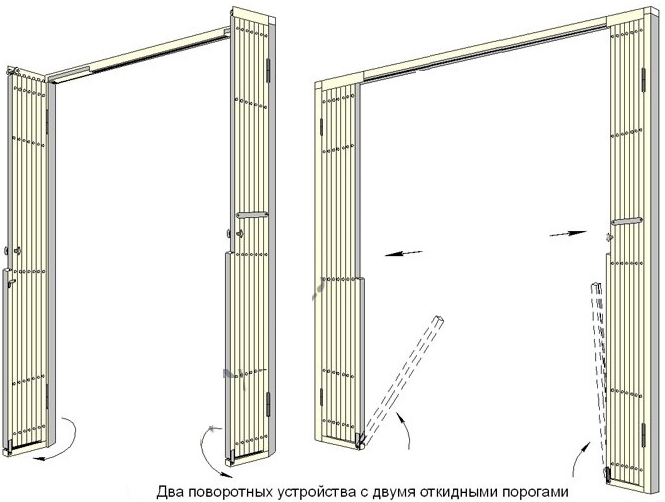 Наименование элемента решеткиМатериал, используемый при производствеСоответствие материала ГОСТамверхняя направляющаяпрофильная труба 40х40, 60х40ГОСТ 8645-68боковая стойкапрофильная труба 40х20, 40х25ГОСТ 8645-68вертикальные продольные трубы профильная труба 20х10, 20х20ГОСТ 8645-68пантограф (гармошка)полоса 20х4 ГОСТ 103-76нижняя направляющаяуголок 25х25х4 или гнутый швеллер 50х40х3 (откидной порог)ГОСТ 8509-93ГОСТ 8278-83откидной порог (перемещается в сторону направляющих и используется для сохранения ширины проема);врезной замок тип «КАЛЕ»;конструкция сдвигаемой гармошки на шарнирах (петлях) для поворота ее на 90 градусов (используется для ограниченных пространств в целях сохранения ширины проходных габаритов);подшипниковые опоры (располагаются вверху/внизу решетки), что позволяет легко раздвигать и запирать решетку.заподлицо со стеной или с заглублением проема (в этом случае часть проема будет закрыта сложенной частью решетки);в накладку на стену (в этом случае весь проем окна/двери остается свободным).одностворчатые раздвижные решетки из металла (сдвиг вправо или влево):одностворчатые раздвижные решетки из металла (сдвиг в обе стороны (плавающие)):одностворчатые раздвижные решетки из металла (сдвиг вправо или влево со съемным/откидным порогом):одностворчатые раздвижные решетки из металла (поворотные с откидным и без откидного порога):двухстворчатые раздвижные решетки из металла (сдвиг в обе стороны);двухстворчатые раздвижные решетки из металла (сдвиг в обе стороны с откидными порогами);двустворчатые раздвижные решетки из металла (поворотные с откидными порогами):